Příloha partnerské smlouvy: Koncept dílčího produktu – prohlídka/exkurzeNázev prohlídky: Cesta havíře do práce a zázemí (základní okruh)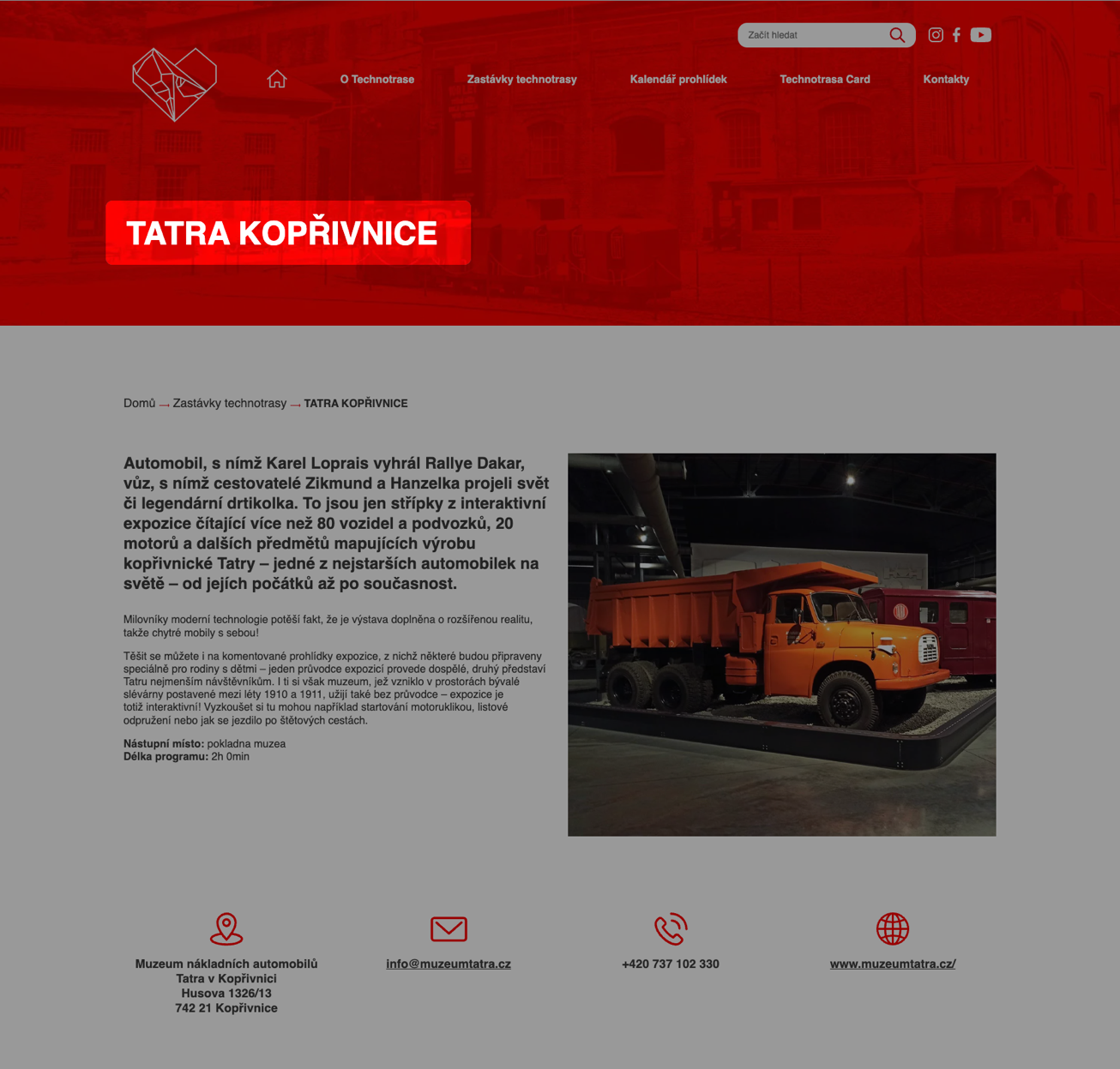 Stručný marketingový text pro využití na webu technotrasa.cz. Max počet znaků pro web je 400 jako uvodní text: 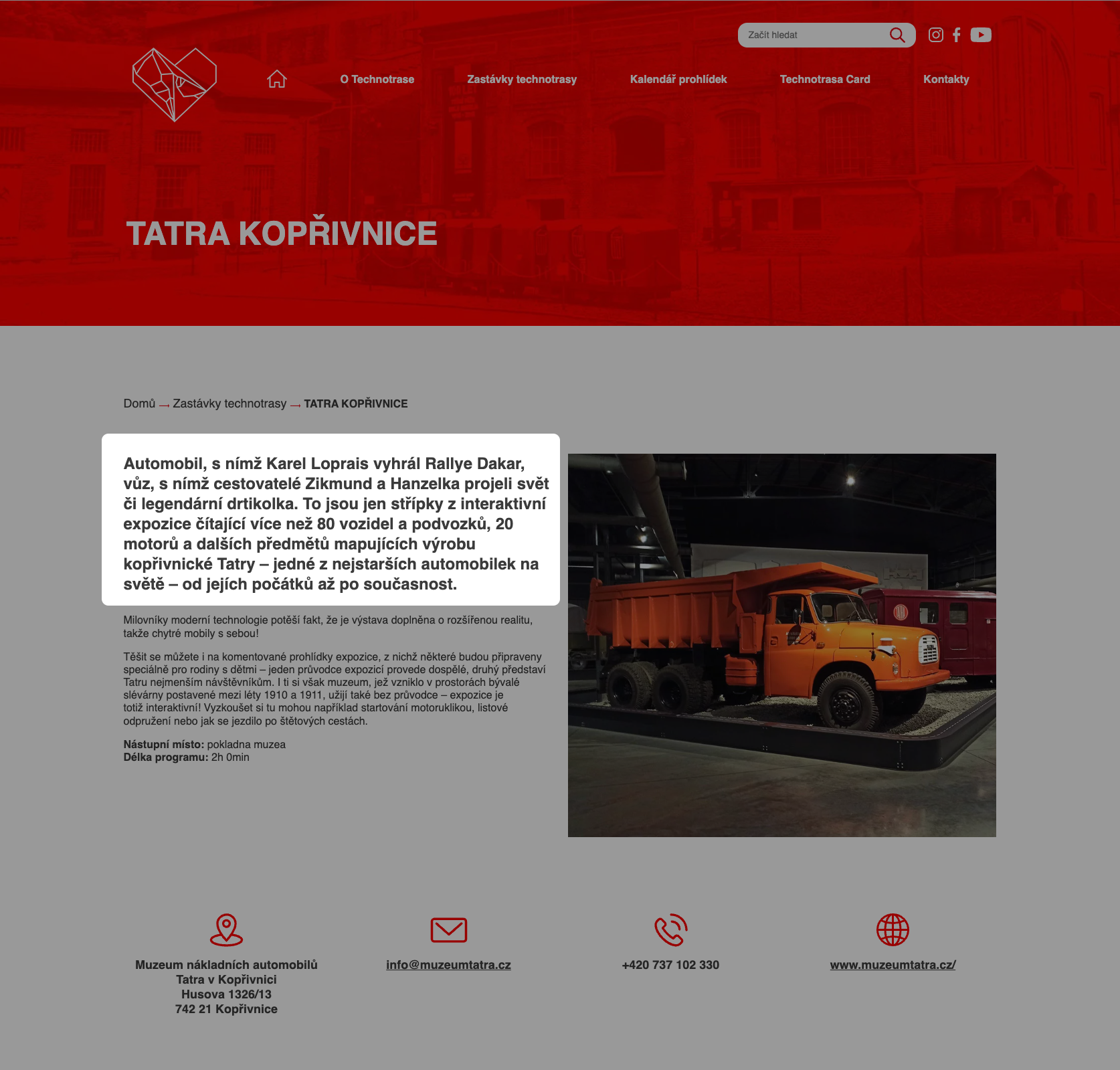 Navštivte jedinečnou Národní kulturní památku. Důl Michal byl černouhelným hlubinným dolem. Po ukončení těžby zůstal zachován komplex povrchových budov z let 1912–1915. S původní strojovnou a elektrickými stroji a dalšími zajímavostmi.Rozsáhlejší text, popřípadě pokračování v textu úvodního. Max. počet znaků je 600:Staňte se na chvíli havířem v bývalém uhelném dole. Budete mít neodbytný pocit, že to tu horníci nikdy neopustili a že se k vám za chvíli v řetízkové šatně, v „lampovně“ nebo ve výdejně svačin přidají… V doprovodu bývalých horníků prozkoumáte štolu, vyzkoušíte si třídění uhlí a uslyšíte drsné rozhovory bývalých zaměstnanců. Při speciálních prohlídkách se můžete do dolu podívat i v noci!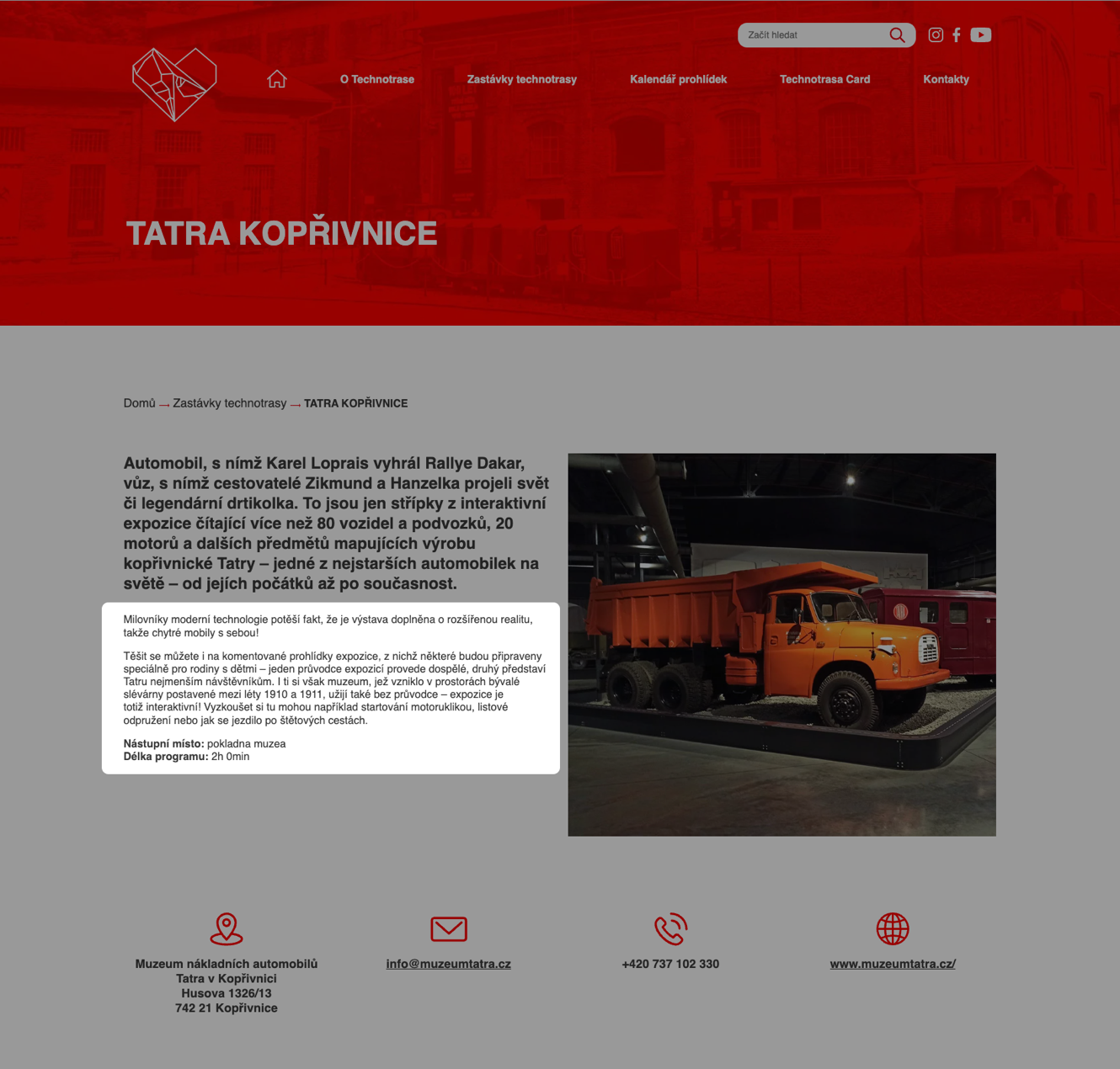 Zde prosím vyplňte tyto infomace:Nástupní místo: Pokladna Dolu MichalMaximální kapacita osob na prohlídku: 25Začátek, konec a délka prohlídky: 90 minCeny vstupného včetně slev: Důl Michal je otevřen v dubnu od soboty do neděle a ve státní svátky. Od května do konce září budeme provázet od úterý do neděle. Vstupy na jednotlivé prohlídky jsou v 9, 11, 13 a 15 hodin, v červenci a srpnu mimořádně i v 17 hodin. V říjnu je otevřeno pouze o víkendu a ve státní svátek.Další info: Bližší info naleznete na webových stránkách dolu.Rezervace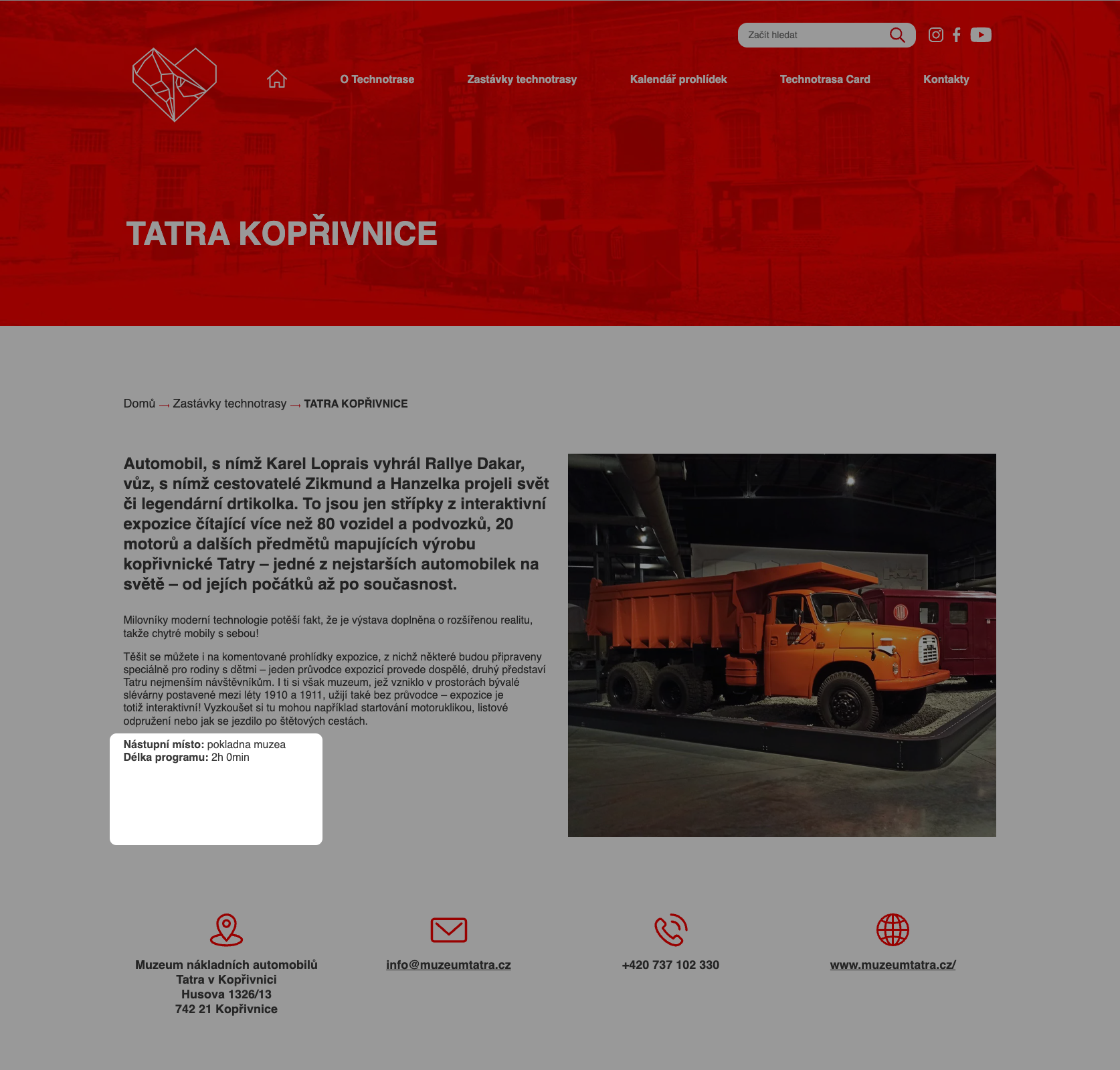 Kontakt, který bude uveden na webu www.technotrasa.cz: Název: Důl MichalAdresa: Důl Michal Československé armády 413/95 715 00  OstravaE-mail: dulmichal@npu.czTelefon: +420 771 227 965Web: https://dul-michal.cz/cs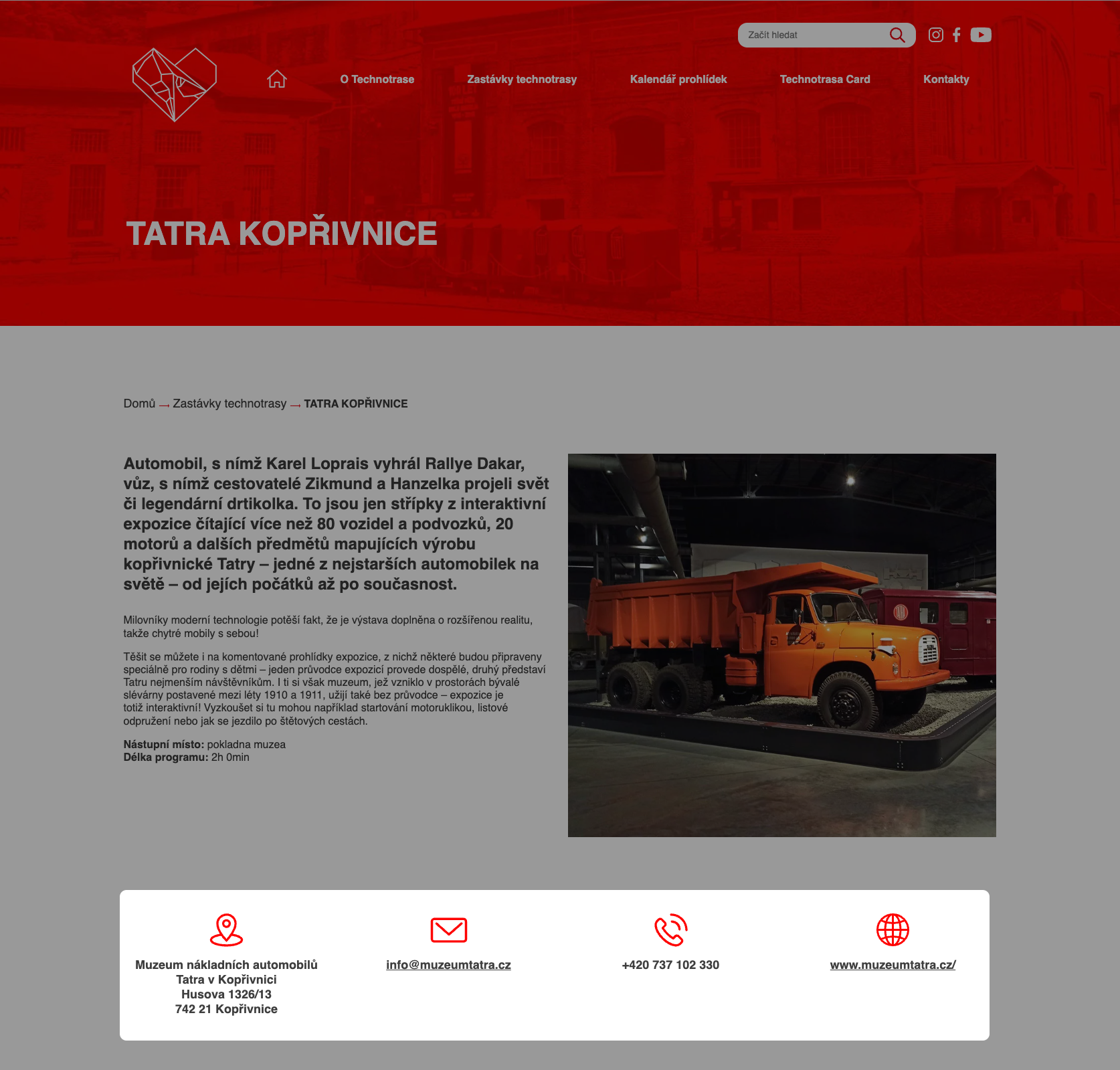 Možnost prohlídky v cizím jazyce / připravenost na cizojazyčné turisty: ano, anglicky, polsky, německy po předchozí domluvě, možnost zapůjčení audioguideCeny vstupného včetně slev: Dospělí od 25 do 65 let	150 KčSenioři 65+	120 KčMládež od 18 do 25 let	120 KčDržitel průkazu ZTP a ZTP/P	120 KčDěti od 6 do17 let	60 KčDěti do 6 let	zdarmaPrůvodce držitele průkazu ZTP/P	zdarmaPedagogický dozor (pro školní skupiny 1 dospělá osoba na 15 dětí)	zdarmaPrůvodce cestovních kanceláří (1 osoba pro celou skupinu min. 15 osob)	zdarmaJednorázové vstupenky vydané NPÚ	zdarmaVolná roční vstupenka	zdarmaDržitel průkazu zaměstnance NPÚ (+ až 3 rodinní příslušníci)	zdarmaDržitel průkazu „Náš člověk“*	zdarmaDržitel průkazu ICOMOS*	zdarmaAkreditovaný novinář při výkonu práce*		zdarma* Platí pouze pro držitele průkazuKastelánský vstup	zdarmaDostupnost pro ZTP a ZTP/P:  AnoMožnost platby kartou na místě: AnoBěžná otvírací doba letní/zimní: letníPopis produktu – tento text bude použit na mapách a tiskových materiálech délka textu je do 250 úhozů. Viz texty na zadní straně trhacích map: Netradiční komentované prohlídky, během kterých prožijete pracovní den horníka. Můžete se také objednat na některou ze speciálních nočních prohlídek.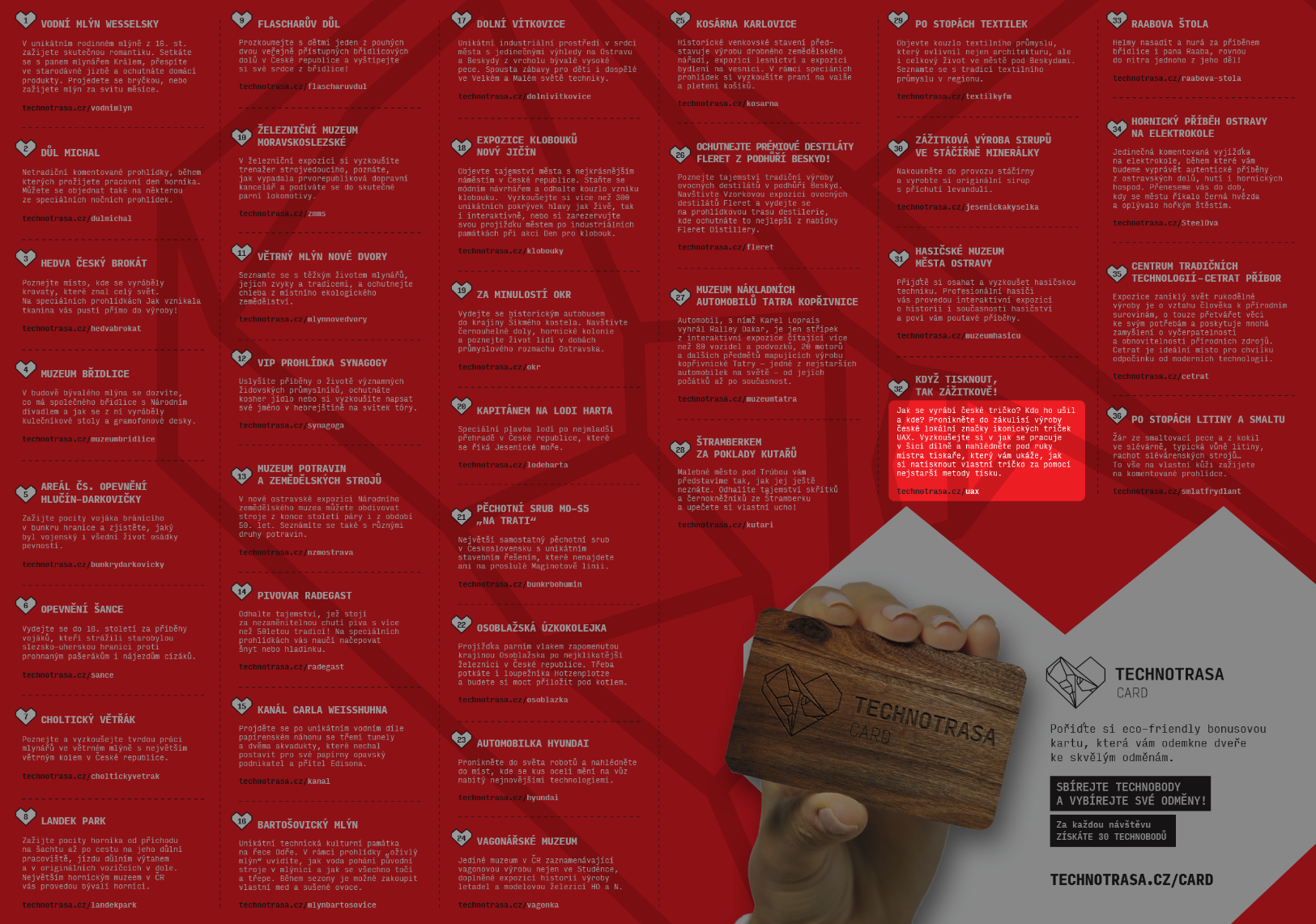 Využití rezervačního systému Reenio:  NeStručné podání informací v reenio systému. (např. co prohlídka zahrnuje, co si vzít s sebou, věková hranice od – do, cena prohlídky se skládá z ……. atd.): Prohlídka zahrnuje:Co si vzít s sebou:Kdo může jet:Minimální počet účastníků ke konání akce je ….. osob.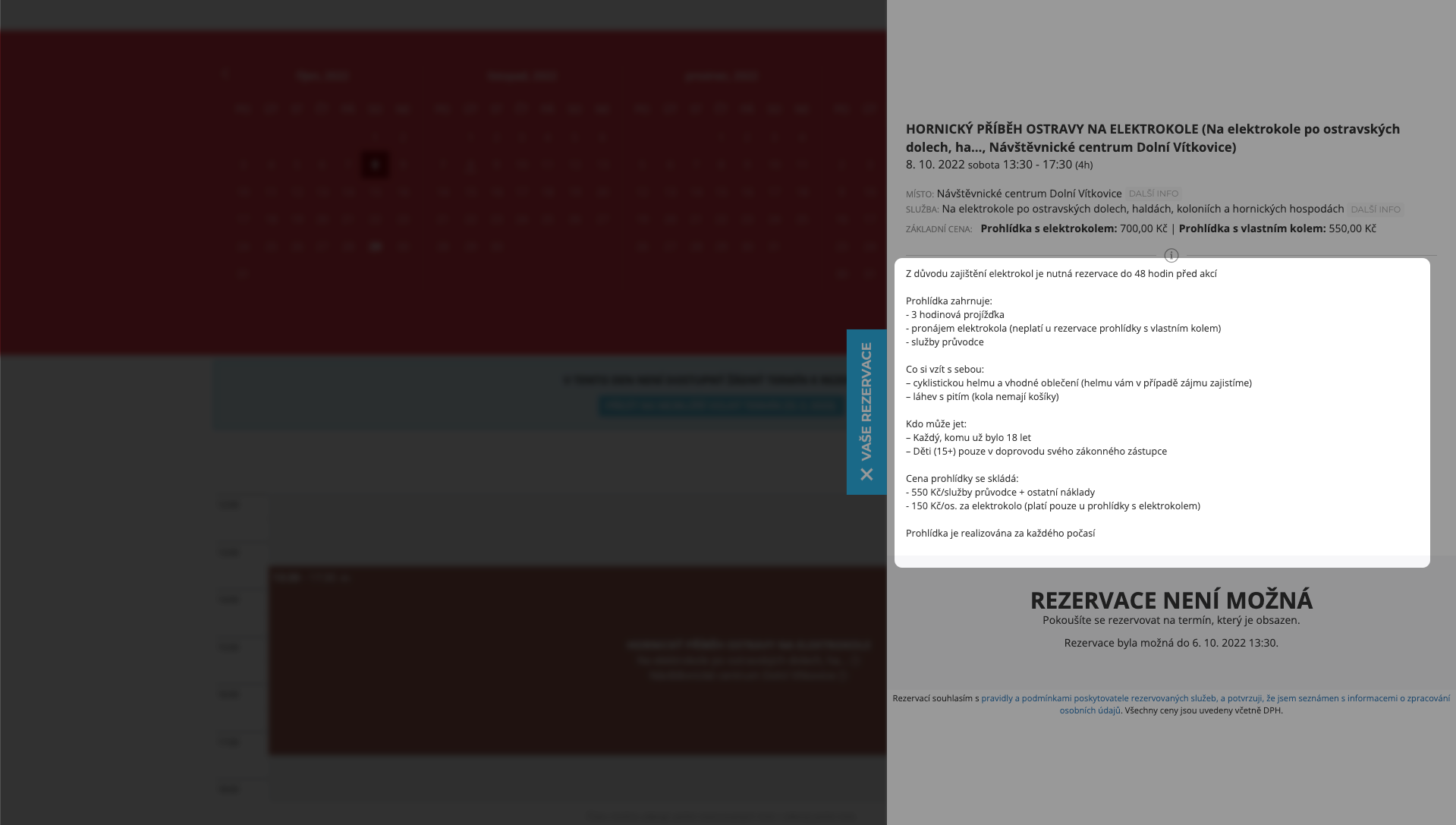  Kontaktní osoba/osoby pro komunikaci/úpravy termínu/rezervace Reenio:Jméno: Mgr. Vojtěch PolášekTelefon: +420 771 227 965E-mail: 	dulmichal@npu.czEmail k přístupu do Reenia: -